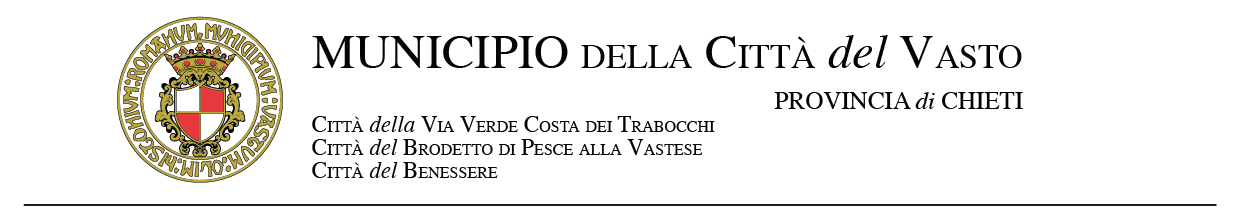 Modulo Avviso pubblico Allegato “B”Oggetto:	AVVISO PUBBLICO PER L’ASSEGNAZIONE E RILASCIO DI CONCESSIONE DEMANIALE MARITTIMA A CARATTERE STAGIONALE / TEMPORANEO PER L’OCCUPAZIONE DI PORZIONE DI ARENILE RICADENTE IN LUNGOMARE DUCA DEGLI ABRUZZI DENOMINATA “ AREA EVENTIIl/La sottoscritto/a (cognome) ………………………………………………….........................................................................................................................................................................................................………………….. (nome) …...................................................................................................................................................................................................................................................................………….………………………………………………………………………………………. nato/a il ……………………..............................................................................………………… a ……………..........................................................................................................................................…………………………….. in qualità di ………………..........................................dell’Associazione sportiva (ASD/ATS ecc.)………….....................................................................................................................................………….……………..con sede legale in ………………………………......................................................................................................................................………………….. prov…….................................……………Cap……….............................…….Via……………….......................................................................................………………….n………...............................… p.iva – c.f.:…………………….....................................................................................................................……………………..…Telefono cellulare ………………......................................................................................................................…………………………. Fax ...............................................................................................................................……………..pec: ……………….............................................................................................................................................................................................................................................................................................................................................………………………….ai sensi degli articoli 46 e 47 del D.P.R. 28.12.00, n° 445, consapevole delle responsabilità penali alle quali può andare incontro in caso di falsità in atti e/o di dichiarazioni mendaci e, in particolare, al corrente delle sanzioni di cui all'articolo 76 del citato D.P.R. 445/00, nonché delle conseguenze amministrative di decadenza dai benefici conseguiti a seguito dell'eventuale provvedimento di aggiudicazioneDICHIARA(barrare la casella corrispondente al caso che ricorre)di aver accuratamente visionato l’avviso pubblico in oggetto e di averlo ritenuto esauriente nel fornire tutte le indicazioni atte a consentire la partecipazione all’Avviso pubblico per assegnazione porzione di demanio marittimo ricadente in lungomare Duca degli Abruzzi denominata “ AREA EVENTI ”;essere una Associazione /ASD/ Onlus;non trovarsi nelle condizioni di divieto di cui all’art. 80 del D.Lgs 50/2016 es.m.i.;non avere a loro carico le cause di divieto, di decadenza o di sospensione di cui all’art. 64 del D.Lgs 6 settembre 2011 n. 159 es.m.i.;non essere a conoscenza di essere sottoposto a procedimenti penali;di non aver riportato condanne penali e di non essere destinatario di provvedimenti che riguardano l'applicazione di misure di prevenzione, di decisioni civili e di provvedimenti amministrativi iscritti al casellario giudiziale ai sensi della vigente normativa;di non aver subito l’applicazione della sanzione interdittiva di cui all’art. 9, comma 2, lettera c), del D.Lgs. 08.06.2001, n. 231 o di altra sanzione che comporta il divieto di contrarre con la pubblica amministrazione;che non sono state pronunciate sentenze di condanna passate in giudicato o di applicazione della pena su richiesta, ai sensi dell’articolo 444 del c.p.p. per reati che incidono sulla moralità professionale ovvero condanna, con sentenza passata in giudicato per uno o più reati di partecipazione a un’organizzazione criminale, corruzione, frode, riciclaggio, quali definiti dagli atti comunitari citati all’articolo 45 – paragrafo 1 – Direttiva CE 2004/18;di non aver commesso violazioni definitivamente accertate rispetto agli obblighi relativi al pagamento delle imposte e tasse, secondo la legislazione italiana;di voler gestire direttamente la concessione demaniale richiesta;di essere informato che, ai sensi e per gli effetti del D.Lgs. 30.06.2003, n. 196, “Codice in materia di protezione dei dati personali”, i dati forniti dai concorrenti saranno trattati dall’amministrazione appaltante esclusivamente per le finalità connesse alla gara e per l’eventuale successiva stipula e gestione dell’affidamento e che con la sottoscrizione e l’invio dell’offerta per la partecipazione alla manifestazione di interesse, si esprime il consenso al suddetto trattamento;Allega copia dell’Avviso pubblico per il rilascio di Concessioni Demaniali Marittime a carattere Stagionale o Temporaneo debitamente sottoscritto per accettazione.Letto, confermato e sottoscritto in ogni sua parteData,___________FIRMA								______________________________Avvertenze la dichiarazione deve essere corredata da fotocopia non autenticata di un documento di identità in corso di validità del sottoscrittore.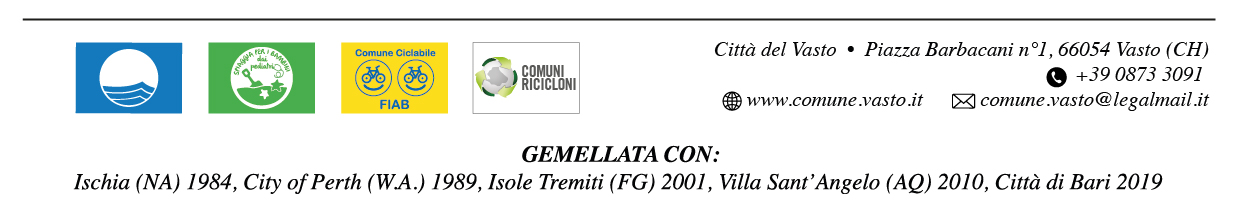 